Objednavka c.NPS272096  xxxxxx16.4.2024 7:41  Komu: 'NEOS - objednavky' <xxxxxxxxxxxxx> Dobrý den,  potvrzujeme Vám přijetí objednávky.  Děkujeme a přejeme příjemný den  SU – servis s.r.o.  Hraniční 6  370 06 České Budějovice  
www.su-servis.cz  sů 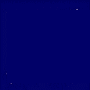 